TÍTULO PORTUGUÊS (TIMES 14)Recebido em: xx/xx/xxxx Aceito em: xx/xx/xxxx DOI: 10.25110/arqvet.v26i1cont.2024-000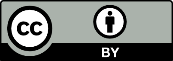 Autor Autor Autor RESUMO: Times 12PALAVRAS-CHAVE:TÍTULO INGLÊS (TIMES 14)ABSTRACT:KEYWORDS:TÍTULO ESPANHOLRESUMEN:PALABRAS CLAVE:1 TÍTULO PRINCIPAL (TIMES 12 EM TODO O TEXTO)Título secundário1.1.1 Título secundário